     Inbjudan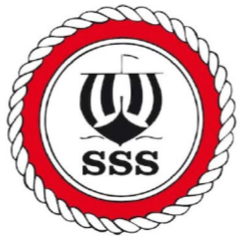 Tävling:	Svenskt Mästerskap för Nordisk Folkbåt 2019 Datum:	22-24 augusti 2019Arrangör:	Stockholms Segelsällskap1	Regler1.1	Tävlingen genomförs i överensstämmelse med reglerna så som de är definierade i Kappseglingsreglerna (KSR) och med Appendix S.1.2	Klassreglerna för Nordisk Folkbåt gäller.1.3      Appendix S ändrar följande i Kappseglingsreglerna:	KSR 35 om maximitider, A4, A5 om poäng för DNS och DNF,	KSR 61.1 (b) om information från olika kommittéer,	KSR 62.2  om ansökan om gottgörelse.	Seglingsföreskrifterna kan ändra även andra kappseglingsregler. Samtliga  	ändringar anges i sin helhet i seglingsföreskrifterna.	1.4	Tvåsvängsstraffet enl KSR 44.1 ändras till ett ensvängsstraff.1.5	En tävlande som lämnat land ska ha på sig personlig flytutrustning. Den här regeln gäller inte vid kortvarigt byte eller justering av kläder eller personlig utrustning eller när den tävlande befinner sig i hamn eller under däck. Våtdräkter och torrdräkter är inte personlig flytutrustning. Detta ändrar KSR 40. En båt som bryter mot den här regeln kan varnas eller straffas på det sätt som protestkommittén finner lämpligt.2     Villkor för att delta  2.1	För att ha rätt att delta i RF:s mästerskapstävlingar skall varje tävlande uppfylla kraven i ISAF Regulation 19.
Titeln Svensk Mästare kan erövras endast av den som är svensk medborgare eller som har varit bosatt i Sverige minst sex av de senaste tolv månaderna innan regattan genomförs. Vid mästerskapstävling med flera personer i besättningen skall en majoritet av besättningen (fler än 50 %) uppfylla kraven avseende titeln Svensk Mästare. Om så är fallet erhåller hela besättningen titeln Svensk Mästare. Om tävlingen vinns av någon som inte uppfyller de kraven, går titeln till den närmast placerade som uppfyller kraven.  2.2    Regattan är öppen för alla båtar i klassen Nordisk Folkbåt med ett giltigt                  mätcertifikat enligt klassregel 1.70. Mätcertifikatet ska uppvisas för arrangören senast vid registreringen.  2.3 	Varje tävlande ska vara medlem av en klubb ansluten till sin nationella myndighet. Den tävlande som har ansvaret ombord ska även vara medlem av ett nationellt folkbåtsförbund anslutet till Nordic Folkboat International Association (NFIA).  2.4    Den tävlande som har ansvaret ombord ska följa Svenska Seglarförbundets föreskrift om tävlingslicens från det år den tävlande uppnår 13 års ålder. Denna regel gäller inte tävlande från andra nationer än Sverige.  2.5	Varje deltagande båt ska vara ansvarsförsäkrad. Arrangören åtar sig inte  	något ansvar sammanhängande med de tävlandes eller deltagande båtars  	agerande eller underlåtenhet, ej heller för bristande försäkringsskydd.2.6	Tävlande deltar i regattan helt på egen risk. Se KSR 4, Besluta att kappsegla.	Arrangören accepterar inget ansvar för sak- eller personskador som någon	råkat ut för i samband med eller före, under eller efter tävlingen.3	Anmälan3.1	Anmälan ska göras senast 7 augusti till SSS www.stockholmssegelsallskap.se      	Efteranmälan senast 15 augusti.3.2	Anmälan ska innehålla uppgifter om segelnummer, klubb, namn på      	skeppare och gastar, mobilnummer och mailadress till skepparen.3.3	Anmälningsavgiften 1.800 kr (efteranm 2.100 kr) per båt betalas till SSS 	bankgiro 401-4254 senast på sista anmälningsdagen.4	Registrering och besiktningskontroll4.1	Registrering ska göras på tävlingsexpeditionen senast 21 augusti kl 16.004.2	Mätbrev ska visas upp innan en båt kappseglar.5	Seglingsföreskrifter	5.1	Seglingsföreskrifterna lämnas ut i samband med registreringen.6	Tidsprogram6.1	Onsdag  den  21 aug     kl 14 -19   Registrering, kontroll			          kl 15  ca   Tune up race          Torsdag den  22 aug      kl  09.30   Skepparmöte 			          kl  11.00   Första varningssignal	Fredag den   23 aug      kl  10.00   Första varningssignal 	Lördag den   24 aug      kl  10.00    Första varningssignal 				        Regattamiddag6.2	Tidsprogrammet kan komma att ändras. Detta kommer anslås på den officiella anslagstavlan.7	Tävlingsplats7.1	SSS hamn på Rastaholm och Södra Björkfjärden i Mälaren.8	Banan8.1	Banan är en kryss-läns-bana. Längden kommer anpassas så att seglad tid blir ca 70 minuter per segling.9       Poängberäkning9.1	Lågpoängsystemet i KSR Appendix A gäller med den avvikelsen att vid tre eller färre kappseglingar räknas samtliga.9.2	Minst 3 kappseglingar ska genomföras för att tävlingen ska räknas som mästerskap.9.3	8 kappseglingar är planerade.10	Priser10.1	RF:s mästerskapstecken delas ut in enlighet med Svenska Seglarförbundets Tävlingsreglemente punkt 1.20 till individuell Svensk Mästare och besättningens klubb samt i miniatyr till besättningsmedlemmarna eller lagmedlemmarna. Om besättningsmedlemmarna kommer från olika klubbar delas inte något mästerskapstecken ut till besättningens klubb utan bara miniatyrtecken till besättningsmedlemmarna. Mästerskapstecknen är utförda i förgyllt brons. 
För andra respektive tredje bäst placerade seglare/besättning som uppfyller kraven i Svenska Seglarförbundets Tävlingsreglemente punkt 1.20 utdelas RF-tecken i silver respektive brons.  
Mästerskapstecken och mästerskapstitlar får bara delas ut om minst sex båtar från minst tre olika klubbar och två distrikt har gått i mål i någon kappsegling i mästerskapet.10.2	Folkbåtsförbundets priser delas ut i vanlig ordning.Stockholm  2019-05-01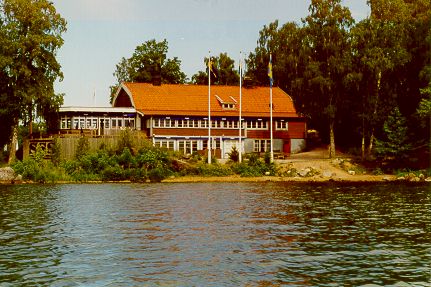                     	Rastaholm har varit samlingsplats för kappseglare i mer än                  hundra år, långt innan SSS fick överta holmen på 1930-talet.                 	I det anrika klubbhuset finns numera Rastaholms Värdshus 	med restaurang, cafe, vandrarhem och seglarstugor.	VÄLKOMMEN TILL SM PÅ RASTA!		Info om mat, boende och annat. Kontakta värdshuset för boende, måltider och lunchpaket  under SM.   Tel: 08-56023070    mail: info@rastaholm.seLunchpaket 125 kr och frukost 115 kr bokas direkt med värdshuset. Enklare middagsmat för seglare kommer att finnas på menyn under SM.Regattamiddag / buffé på lördagen inklusive ett glas öl eller vin, pris 345 kr. Bokas och betalas vid ankomstan-mälan onsdag 21 juli.Övernattning bokas direkt med värdshuset:Rum i vandrarhemmet 400 kr/natt inkl linne och handduk. I seglarstuga 150 kr/natt utan linne och handduk, 200 kr med linne och handduk.Sjösättning och upptagning med pelarkranen sköter man själv. Frågor om hamnen, plats på land, husvagnar mm kan gästhamnschef Micke svara på. Tel 073-770 78 30.Se www.folkbat.se om aktiviteter på kvällarna och informaton    på engelska.  FOR INFORMATION IN ENGLISH, please contactSvenska Folkbåtsförbundet via www.folkbat.se.Ove Andersson, seglingsledare070-5532178, mail ovea.son@telia.com  SSS kansli   Tel 08-653 03 55,  mail: kansliet@stockholmssegelsallskap.se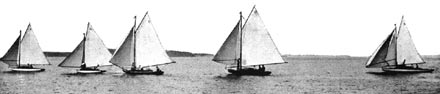 